	Mitigation Form	FORM M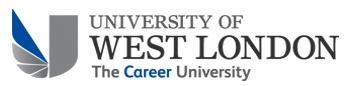 A Mitigation gives you an extra attempt at an assessment you’ve failed or not submitted due to your personal circumstances.If the results of the assignment haven’t yet been published you can instead apply for Postponement, and fill in the Postponement Form found at uwl.ac.uk/policies.You must provide evidence to support your mitigation application, this should be from a professional involved in your circumstances. The evidence must be directly relevant to your circumstances and the date of your assessment.If you need help completing your form, speak to the UWLSU Advice Service, they’ll help you complete the form and advise what evidence best supports your claim. See www.uwlsu.com/support for more details. Send your completed Mitigation Form to: mitigationapplications@uwl.ac.uk.Mitigation details:Full Name: Student ID Number: Reason for Mitigation: Describe how your circumstances affected you at the time of your assessment and explain why you did not apply for postponement at the time:  You can click the + symbol at the bottom right of the section above to add more assessments to your mitigation request.Declaration: I confirm that the information I have given is true and accurate to the best of my knowledge. I understand that false information or deliberate omission will invalidate my mitigation and may result in disciplinary action. If you consent to us sharing the outcome of your mitigation with the UWLSU Advice Service please tick this box.Signed: 	Date: Data Protection:Personal data collected on this form will be used for the purpose of considering your mitigation and will be retained on your file. We may use this information to identify support or services which would be beneficial to you. The information provided will not be shared beyond those processing the mitigation. For further information please see the Privacy notice for students available at uwl.ac.uk/about-us/policies-and-regulations/privacy-and-data-protection.